ORACIÓN LUNES 25 DE JUNIO DE 2018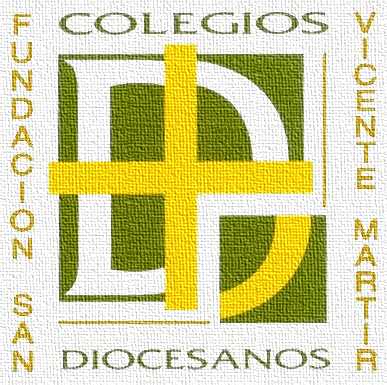 Guillermo       Salmo 134, 1-12  Himno a Dios por sus maravillasAlabad el nombre del Señor,
alabadlo, siervos del Señor,
que estáis en la casa del Señor,
en los atrios de la casa de nuestro Dios.

Alabad al Señor porque es bueno,
tañed para su nombre, que es amable. Porque él se escogió a Jacob, a Israel en posesión suya.

Yo sé que el Señor es grande,
nuestro dueño más que todos los dioses.
El Señor todo lo que quiere lo hace: en el cielo y en la tierra,
en los mares y en los océanos.
Hace subir las nubes desde el horizonte,
con los relámpagos desata la lluvia, suelta a los vientos de sus silos.

Él hirió a los primogénitos de Egipto, desde los hombres hasta los animales.
Envió signos y prodigios
-en medio de ti, Egipto-
contra el Faraón y sus ministros.

Hirió de muerte a pueblos numerosos, mató a reyes poderosos: a Sijón, rey de los amorreos; a Hog, rey de Basán,
y a todos los reyes de Canaán.
Y dio su tierra en heredad,
en heredad a Israel, su pueblo. GLORIA AL PADRE, …LECTURA DEL EVANGELIO   								    Mt 7,1-5                    En aquel tiempo, dijo Jesús a sus discípulos: «No juzguéis, para que no seáis juzgados. Porque seréis juzgados como juzguéis vosotros, y la medida que uséis, la usarán con vosotros. ¿Por qué te fijas en la mota que tiene tu hermano en el ojo y no reparas en la viga que llevas en el tuyo? ¿Cómo puedes decirle a tu hermano: “¿Déjame que te saque la mota del ojo”, teniendo una viga en el tuyo? Hipócrita; sácate primero la viga del ojo; entonces verás claro y podrás sacar la mota del ojo de tu hermano».PALABRA DE DIOSORACIÓNSeñor, Dios Padre Todopoderoso, te pedimos por los Colegios Diocesanos y por la Fundación, por las personas que trabajamos en la educación católica, por las familias que la han elegido para sus hijos; especialmente te pedimos que cuides de cada uno de los alumnos de los Colegios Diocesanos y que cuides e inspires a cada profesor.Pon cada día en nuestro corazón el deseo de conocerte y escucharte. Danos sabiduría y discernimiento para poder hacer lo que Tú nos dices, para poder escuchar, corregir y amar como esperas de nosotros en la importante misión de educar y evangelizar contigo en los Colegios Diocesanos. Por Jesucristo nuestro Señor. AMEN